TÉCNICA COOPERATIVA: LAS PÁGINAS AMARILLASEsta dinámica consiste en confeccionar un libro de “páginas amarillas” donde cada estudiante pone un anuncio sobre algo que puede enseñar a sus compañeros. Estos anuncios estarán ordenados alfabéticamente en forma de libro. Este libro se lo podrán llevar los fines de semana cada alumno o alumna siguiendo un orden para que sus familias puedan conocer mejor a sus compañeros.A modo de ejemplo vamos a explicar dos anuncios:Título del servicio que ofrece:Adivina adivinanza.Descripción del servicio:Se trata de enseñar adivinanzas al resto de alumnado. Se trabaja principalmente la expresión oral, la memoria y sobre todo ayudará a perder el miedo a hablar en público.Ilustración: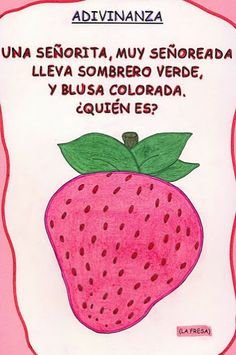 Nombre del estudiante que ofrece el servicio:Nombre del estudiante que ofrece el servicio:Título del servicio que ofrece:¿Quieres ser un mago?Descripción del servicio:Se enseñan trucos de magia, principalmente estarán dirigidos a que el alumnado desarrolle la imaginación y a la vez estén motivados. Con los trucos de magia se trabajarán entre otras destrezas, el cálculo mental. Ilustración: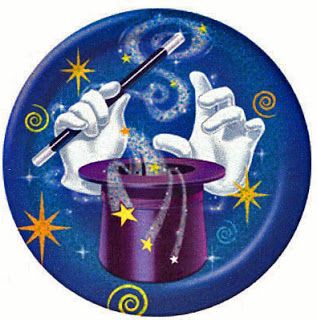 Nombre del estudiante que ofrece el servicio:Nombre del estudiante que ofrece el servicio: